Bitte beachten Sie, dass die Übersetzungen nur als Erläuterung / Hilfe zum Ausfüllen der Verträge dienen. Es muss weiterhin der Vertrag von Ihnen ausgefüllt und unterschrieben werden, den Sie erhalten. Anmerkung zu der Übersetzungshilfe zum Vertrag zur Teilnahme am Mittagessen:Übersetzt wurde der Vertrag für die Teilnahme am Mittagessen an der Grundschule Mindener Straße. Die Verträge an den weiteren Grundschulen im Stadtgebiet entsprechen diesem Vertrag.Der monatliche Beitrag für das Mittagessen ist jedoch verschieden. Die Übersetzung wird gefördert im Rahmen desLandesprogramms„KOMM-AN NRW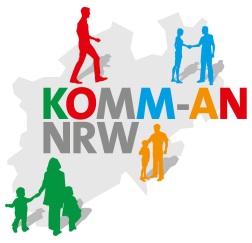 